                 Р А С П О Р Я Ж Е Н И Е                           Б О Й О Р О Ҡ                                              «_22__» _сентября_____20_22_г.      №_80-р        «_22_» _сентябрь____20_22 й.О создании профилактической группы на территории городского поселения город Мелеуз муниципального района Мелеузовский район Республики БашкортостанВ соответствии с Федеральным   законом   от 21 декабря 1994 № 69-ФЗ «О пожарной безопасности», Федеральным законом от 06 октября 2003 № 131-ФЗ «Об общих принципах организации местного самоуправления в РФ» и в связи с ростом пожаров на территории ГП г. Мелеуз и гибели на них людей в целях обеспечения пожарной безопасности и охраны от пожаров личного имущества граждан, проживающих на территории городского поселения город Мелеуз муниципального района Мелеузовский район Республики Башкортостан, предотвращения гибели людей на пожарах, предупреждения возникновения пожаров в населенных пунктах и жилом фонде, 1.Создать профилактическую группу для проведения профилактических мероприятий на территории городского поселения город Мелеуз муниципального района Мелеузовский район Республики Башкортостан в многоквартирных и жилых домах, с вручением жителям памяток противопожарной безопасности (Приложение № 1).2. Утвердить Порядок работы группы по проведению мероприятий по профилактике пожаров на территории городского поселения город Мелеуз муниципального района Мелеузовский район Республики Башкортостан согласно предоставленных списков граждан, относящихся к группе риска. 3. Назначить ответственных за своевременный сбор информации о работе профилактической группы - отдел жилищно-коммунального хозяйства Администрации городского   поселения город Мелеуз муниципального района Мелеузовский район Республики Башкортостан:- до 01 октября 2022 г. сформировать единый перечень лиц, наиболее подверженных риску возникновения пожаров с закреплением за каждым из них куратора для ежедневного профилактического посещения и информирования им штаба (дежурную службу ЕДДС муниципального района Мелеузовский район Республики Башкортостан edds.meleuz@mail.ru) о проведенной работе; - еженедельно направлять информацию о проделанной работе в дежурную службу ЕДДС муниципального района Мелеузовский район Республики Башкортостан  edds.meleuz@mail.ru;- организовать выполнение профилактических мероприятий с предоставлением отчетных документов с заполнением и предоставлением установленных Чек-листов (Приложение № 2, отображение даты, времени и места проведения обязательно);- еженедельно по четвергам до 16.30 часов обеспечить представление донесений о проделанной работе в отдел жилищно-коммунального хозяйства Администрации городского   поселения город Мелеуз муниципального района Мелеузовский район Республики Башкортостан по эл. почте admmeleuz@yandex.ru.3. Контроль за исполнением распоряжения возложить на заместителя главы Администрации городского   поселения город Мелеуз муниципального района Мелеузовский район Республики Башкортостан Р.Н. Гайсина.Глава Администрации					  	А.Х. ХасановСогласовано:Управляющий делами					 	О.А. АкшенцеваГлавный юрисконсульт						С.Р. ИсякаеваО.А. Акшенцева8(34764) 3 73 57Приложение № 1к распоряжению главы Администрации городского поселения город Мелеуз муниципального района Мелеузовский район Республики Башкортостанот  __22___ сентября 2022 г. № _80-р__Списокпрофилактической группы Администрации городского поселения город Мелеуз муниципального района Мелеузовский район Республики БашкортостанУправляющий делами						 О.А.  АкшенцеваПриложение № 2к распоряжению главы Администрации городского поселения город Мелеуз муниципального района Мелеузовский район Республики Башкортостанот  __22___ сентября 2022 г. № _80-р__       ОБРАЗЕЦЧек - лист ежедневных профилактических мероприятий на территории городского поселения город Мелеуз  муниципального района Мелеузовский район Республики Башкортостан        Управляющий делами         					О.А. АкшенцеваБАШКОРТОСТАН РЕСПУБЛИКАҺЫ
МӘЛӘҮЕЗ РАЙОНЫ
МУНИЦИПАЛЬ РАЙОНЫНЫҢ
МӘЛӘҮЕЗ КАЛАҺЫ
ҠАЛА БИЛӘМӘҺЕ ХАКИМИӘТЕ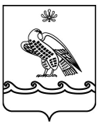 АДМИНИСТРАЦИЯ ГОРОДСКОГО
ПОСЕЛЕНИЯ ГОРОД МЕЛЕУЗ
МУНИЦИПАЛЬНОГО РАЙОНА
МЕЛЕУЗОВСКИЙ РАЙОН
РЕСПУБЛИКИ БАШКОРТОСТАН453850, Мәләүез ҡалаһы, Воровский урамы, 4Тел.:+7(34764) 3 74 32, e-mail: 54.gpmeleuz@bashkortostan.ru453850, г. Мелеуз, ул. Воровского, 4Тел.:+7(34764) 3 74 32, e-mail: 54.gpmeleuz@bashkortostan.ruОКПО     15285801     ОГРН     1060263000016     ИНН     0263011242     КПП     026301001ОКПО     15285801     ОГРН     1060263000016     ИНН     0263011242     КПП     026301001ОКПО     15285801     ОГРН     1060263000016     ИНН     0263011242     КПП     026301001№ п/пФамилия Имя ОтчествоДолжностьГайсин Рамиль НабиевичПредседатель, заместитель главы Администрациигородского   поселения город Мелеуз муниципального района  Мелеузовский район Республики БашкортостанЧлены профилактической группыЧлены профилактической группыЧлены профилактической группыАкшенцева Ольга АлександровнаУправляющий делами Администрации городского   поселения город Мелеуз муниципального района  Мелеузовский район Республики БашкортостанШаринская Любовь ИльиничнаНачальник отдела ЖКХ Администрации городского   поселения город Мелеуз муниципального района  Мелеузовский район Республики БашкортостанКовинская Алсу РишадовнаНачальник отдела городского хозяйства Администрации городского   поселения город Мелеуз муниципального района  Мелеузовский район Республики БашкортостанСадыкова Фания СафаровнаНачальник отдела по учету и распределения жилья Администрации городского   поселения город Мелеуз муниципального района  Мелеузовский район Республики БашкортостанТуманин Игорь ВикторовичДиректор ООО «УКЖХ» (по согласованию)Лукьянов Андрей АлександровичДиректор ООО «Дом- Сервис» (по согласованию)Григин Денис ВладимировияДиректор ООО УК «Альфа» (по согласованию)Борисов Сергей АнатольевичДиректор ООО «ЖРЭУ-2» (по согласованию)Сатлыков Алик ГабдулхаевичНачальник МКУ Управления образования Администрации МР Мелеузовский район РБ (по согласованию)Хисамутдинов Иршат ХайдаровичАНО Центр социального обслуживания населения «Гармония»Ильясов Алик РавиловичМАУ "ГДК" городского поселения город Мелеуз муниципального района Мелеузовский район Республики БашкортостанУмутбаев Салават ВилсамовичГБУздравоохранения Республики Башкортостан
Мелеузовская центральная районная больницаВасильев Виталий ФедоровичПредседатель СНТ «Совет горрайобщества садоводов» (по согласованию)Павлищев Станислав МихайловичПредседатель жилищно- гаражно- строительного кооператива (по согласованию)Давлетшин Радик РашитовичГБУ РБ Южный межрайонный центр «Семья» в Мелеузовском районеХисамутдинов Иршат ХайдаровичАНО Центр социального обслуживания населения «Гармония»Крупчинов Дмитрий Петровичначальник 11 пожарно-спасательного отряда ФПС ГПС ГУ МЧС России по Республике Башкортостан (по согласованию)19.Сидоров Сергей Николаевичначальника Отдела МВД России по Мелеузовскому району (по согласованию)20.Депутаты городского поселения город Мелеуз муниципального района  Мелеузовский район Республики БашкортостанСогласно списку Совета  городского поселения город Мелеуз муниципального района Мелеузовский район Республики Башкортостан (по согласованию)21.Мазиева Елена АнатольевнаДиректор (главный редактор) МИЦ – филиала ГУП РБ ИД «Республика Башкортостан» (по согласованию)22.Кормаков Григорий НиколаевичООО  «Сатурн» (по согласованию)№ п/пНаименование мероприятияВремяМесто проведенияОтветственные лица(с указанием сотового телефона)ДАТА 2022 годаДАТА 2022 годаДАТА 2022 годаДАТА 2022 годаДАТА 2022 года1.Профилактическое посещение жителей населенных пунктовс 16:00 до 18:00с … до … г. Мелеузул.. …Ф.И.О.   Тел. …,Ф.И.О.   Тел. …,  …2.Проведение сходов гражданс 16:00 до 18:00с … до … г. Мелеузул.. …Ф.И.О.   Тел. …,Ф.И.О.   Тел. …,  …3.Оказание помощи в приведении в пожаробезопасное состояние печей (печного отопления) и электрооборудованияс 16:00 до 18:00с … до … г. Мелеузул.. …Ф.И.О.   Тел. …,Ф.И.О.   Тел. …,  …4.Работа старост населенных пунктовс 16:00 до 18:00с … до … г. Мелеузул.. …Ф.И.О.   Тел. …,Ф.И.О.   Тел. …,  …5.Передача профилактической информации через громкоговорители, в т.ч. мечетейс 16:00 до 18:00с … до … г. Мелеузул.. …Ф.И.О.   Тел. …,Ф.И.О.   Тел. …,  …6.Иные мероприятия …7.…2022 года2022 года2022 года2022 года2022 года1.………………2022 года2022 года2022 года2022 года2022 года1.…